КОУ «Берёзовская школа-интернатдля обучающихся с ограниченными возможностями здоровья»Сценарий внеклассного мероприятия«В гостях у Чарушина!»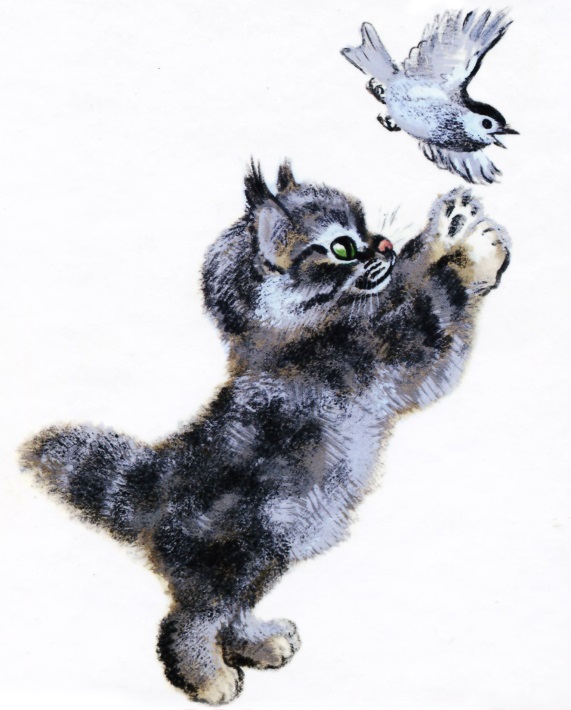 Подготовила:Педагог-библиотекарь: И.Г. Ятченкоп. Берёзово, 2021Цель: Продолжить знакомство с творчеством Е.И. Чарушина.Задачи:Показать   многогранность творчества Е.И. Чарушина;Подчеркнуть  особенности иллюстраций Чарушина. Обьяснить  значение слова  «анималист»;Обратить внимание на «чарушинскую» прозу, которую  отличает  юмор, отличное знание детской психологии, живой образный язык, особый дар рассказчика,  живописность;Углублять интерес обучающихся к миру животных, воспитывать любовь и сочувствие к «братьям меньшим».Оборудование:Сборники произведений Е.И. Чарушина;Презентация к занятию;Портрет  Е.Чарушина;Музыка из передачи « В мире животных»;Мультфильмы по рассказам Е.И. Чарушина: «Про зайчат», «Про Томку».Предварительная работа: чтение детьми книг Е. Чарушина: «Тюпа», «Томка и сорока», «Про больших и маленьких», «Про Никиту», «Про Томку», «Моя первая зоология» и т. д.Ход мероприятия:Организационный момент (звучит  музыка из передачи «В мире животных»)Библиотекарь.  - Здравствуйте, ребята! Присаживайтесь, начнём наше мероприятие!- Кто слышал эту музыку раньше, и когда она звучит?II. Сообщение  темы и целей мероприятия    Тексты книг пишут писатели. Но я глубоко убеждена, что каждый из вас предпочитает читать книгу, в которой есть картинки – мы называем их иллюстрации, правда же?      Вопрос на засыпку: кто из вас, ребята, знает, что значит слово «анималист»?/Дети отвечают/ Молодцы! Вы правильно сказали, что анималист – это человек, который пишет о животных или рисует животных.На экране воспроизводится портрет Евгения Чарушина.   И сегодня мы поговорим о замечательном художнике-анималисте детских книг, который к тому же и сам был автор рассказов для детей.  К своим рассказам он делал иллюстрации сам. Это - Евгений Иванович Чарушин.III Вступительная беседа    Талант Евгения Чарушина корнями уходит в детство. Любовь к природе ему привили родители. Рос маленький Женя в окружении зверей и птиц, которые кудахтали, хрюкали, мяукали, лаяли, свистели, и даже были немыми – рыбки в аквариумах и банках. Когда подрос, он много времени проводил с лесниками, охотниками, умельцами-кустарями, работал в саду, ухаживал за животными. Опыт общения с животными помог ему стать незаурядным художником. До мельчайших подробностей он мог передать внешний вид животного, его повадки, нрав, мимику, движения. Он не только полюбил животных, но научился понимать их по движениям, звучащему голосу.IV. Игровая программа по произведениям Чарушина.  Игра «Кто как из животных разговаривает»Вопросы:1.Какое животное крякает                                           /Утка/2.--------------------- жужжит                                          /Шмель/3.-----------------------пищит                                            /Комар/4.----------------------курлычет                                        /Журавль/5.---------------------хрюкает                                           /Свинья/6.-------------------- чирикает                                        /Воробей/7.-------------------- лает                                                 /Лиса, собака/8.-------------------- гогочет                                            /Гусь/9.-------------------- ржёт                                                 /Лошадь/10.------------------- воркует                                           /голубь/    У Чарушина был необычайный стиль рисования.  Рисунки, которыми он оформлял детские книжки, отличались от рисунков других художников.  Он искусно изображал зверей различными пятнами, штрихами, точками, при этом точно передавая позу животного (настороженность, любопытство, страх, азарт), его характерные движения, особенности фактуры (длинная дыбом шерсть, мягкий густой подшерсток, нахохлившиеся перья птицы). Именно по этому своеобразному стилю рисования животных узнавалась работа Евгения Чарушина по иллюстрированию детских книг (показ иллюстраций).Обращается внимание детей на то, что:*рисунки познавательны;*строги и лаконичны;*едва намечен фон;*среда обитания как правило отсутствует;*животное всегда изображено крупным планом;*изображение достаточно точное с точки зрения биологии;*рисунки эмоциональны, переданы с отображением своего особого характера, соответствующего той или иной ситуации.Игра «Кто есть кто».   В народе животных часто называют словами, которые точно характеризуют их особенность, сущность. Давайте попробуем вспомнить эти названия.Кого называют: 1. Косолапый                                              /Медведь/                           2.Ряба                                                         /Курица/                           3.Ни головы, ни ножек                                /Ёжик/                           4.Серый                                                      /Волк/                           5.Золотой гребешок                                    /Петух/                           6.Косой                                                       /Заяц/                           7.Патрикеевна                                            /Лиса/                           8. Квакушка                                                /Лягушка/                           9.Дереза                                                      /Коза/                           10.Белобока                                                  /Сорока/   Ребята, Евгений Чарушин был не только художником. Он  писал и книги для детей о животных. Сейчас мы послушаем один такой рассказ, который называется «Про зайчат».Аудиозапись рассказа-  Что интересного из жизни животных узнали из рассказа?«Вопросита»– А теперь посмотрим, как вы помните произведения Е. Чарушина, которые вы прочитали.  Я буду задавать вам вопросы по прочитанным произведениям, а вы должны дать ответ.1. В каком произведении Е. Чарушина мы можем встретить такие слова: «Вот так здорово научился летать!»?
2. Из какого произведения эти слова: «В зоопарке их всех посадили в одну клетку - бурых, рыжих, черноватых неодинаковых и мастью и ростом – кто побольше, кто поменьше»?
3. Кому принесли медвежат в произведении Е. Чарушина «Медвежата»?4. Где мы можем встретить эти слова: «Полез мишка по метле и вместе с ней свалился»?
5. В каком произведении действие происходит на реке Волге?
6. В каком произведении мы можем встретить эти слова: «Лежит пластом на бревне, опустил лапу в воду, не шевелится, даже не моргает. А когда рыбёшки выплыли стайкой из-под бревна, он – раз! – и подцепил когтями одну рыбку»?7. Как назвал бакенщик кота, которого нашёл у себя дома?8. В каком произведении Е. И. Чарушина герой говорит слова:"А я тебя вижу!А я тебя вижу!"Кто этот герой?
9. В каком произведении Е. И Чарушин говорит о "медведе-овсяннике", "медведе-годовике", "медведе-стервятнике"?
10. Из какого произведения Е. И. Чарушина этот отрывок:"Щура я сеткой поймал в лесу. Прошку-волчонка у охотника купил, дога-Харлашку в гости взял, а Вася-кот сам пришел."
11. В каком произведении Е.И. Чарушина можно встретить этот отрывок?: "Он вытащил из кармана крохотную бумажную ленточку из тонкой папиросной бумажки и написал на ней: "Позвоните по телефону 5-55-06, передайте: "Маме надо взять на дачу Васин велосипед". Потом вложил это письмо в какую-то блестящую маленькую трубочку, открыл свою корзинку."
12.Найдите отрывок в произведении " Что за зверь?" в которым описывается, как Катя И ее папа поймали зверя? И что это был за зверь?
13.Кого испугались Шура с Петей в рассказе Чарушина Е.И. "Страшный рассказ"?14. В каком произведении Е.Чарушина можно встретить следующие строчки : "Я даже сначала испугался и растерялся. - Чего, - говорю, - чего тебе надо? - Горошку! Горошку! - закричал снова ворон".
19.Чем угощала зверя Катя в произведении "Что за зверь?" Сразу ли зверь забрал лакомство?
20.О рассказе "Мишки": Скольких мишек нашли? Какого размера были мишки?Игра «Ладошки»        А  теперь  немного  отдохнём  и  похлопаем  в  ладоши. Игра  так  и  называется  «Ладошки», услышите  правильный  ответ, хлопайте  в  ладоши:1. У  этих  животных  есть  рога:Корова, бык, козёл, кошка, жираф, носорог, бегемот, баран, заяц, олень, лось, белка.2.Эти  птицы  умеют  плавать:Утка, лебедь, пингвин,  воробей, пеликан,  гусь,  дятел,  аист.  «Угадай зверя» Послушайте  описания  животных и  назовите  их.1. « Пришла  весна, стаял  снег. Из  своей   сухой  норы  вылез (…). Сонный  ещё. Сопатый, мохнатый, подслеповатый. Он всю  зиму  спал, как  медведь. Шерсть  у  него  на  боках  свалялась. Поест, попьёт, почавкает - да  и тем  же  ходом  обратно  к  себе  на  квартиру,  в  сухую  свою  нору» (Барсук).2. «У (…) перья  мягкие,  крылья  неслышные,  не  свистят,  не  шумят;  когти (…)  кривые, острые,  никто  из  таких  когтей  не  вырвется  -  ни  мышь,  ни белка,  ни  сонная  птица.  Но  по  ночам (…)  охотится,  а  днём  спит» (сова).3. « …Он  бродит  по  лесам,  похрюкивает.  Дубовые жёлуди  подбирает.  Своим  длинным  рылом  в  земле   роется. Своими  кривыми  клыками  корни  рвёт, наверх  выворачивает - ищет, чего  бы  съесть.» (Кабан).4. Проснулся (       ) на болоте, на моховой кочке, клювом пригладил перья и закурлыкал во весь голос: курлы, курлы! Полетел на горох- горошку поклевать. Поел, на речку слетал, напился, в чистую воду посмотрелся - до чего хорош! Ноги длинные, шея тонкая, сам весь серый. Расправил (         )  крылья и ногами стал притоптывать, подплясывать, вертеться, в воду глядеться.    (журавль).5. «В темном лесу, у лесной тропинки, залег зверь. Это (     ) – кошка ростом с большую собаку. Хвост у нее   короткий, уши с кисточками, шкура в пятнышках. Лежит (      ) на толстом суку и ждет. Не ходи под этим деревом - попадешь в ее когти. Она с дерева так и бросится на добычу»!  (рысь)Викторина
1. Назовите «чарушинских» кошек и котов, которых вы помните. Героями каких рассказов они являются?                 (Тюпа – «Почему Тюпу прозвали Тюпой»; Епифан – «Кот Епифан»)
2. Кто из названных котов сам умеет ловить рыбу? Как он это делает?        (Кот Епифан)
3. Кто из названных котов не умеет ловить ни птицу, ни бабочку – насколько он неуклюж и неловок? Почему?                      (Тюпа)
4. Назовите клички собак – героев рассказов Е.Чарушина. Из каких они  рассказов?       (Томка – «Томка»;Трой – «Верный Трой»;Огарок – «Друзья»)
5. Кто из названных собак самый смелый, задержал квартирного вора?                 (Трой)
6. Вспомните, как автор выбирал себе щенка. Как по поведению щенка  можно узнать его характер?                                        (Рассказ «Томка»)
7. По каким признакам можно узнать, что снится щенку Томке?        (Рассказ «Томкины сны»)
8. Какой лесной зверь родственник собаке, в честь него назван один из рассказов Е.Чарушина?                 («Волчишко»)
9. В каком рассказе Е. Чарушина мальчики Шура и Петя были испуганы шумом за дверью? Что за шумный гость это был?                     (Еж. «Страшный рассказ»)       «Самый интересный эпизод»Представлена часть текста рассказа. Вам нужно определить, из какого рассказа эти строки)
1. «Стук! Гром! Тра-та-та-та! Деревянное что-то стучит-трещит по ступенькам. Неужели, - думаю, - это мой приятель с лыжами да с палками свалился? Я поближе к двери подошел, жду…»- Что происходит дальше?- Как называется рассказ?-Чему он нас учит?2. «Вот однажды вышел лесник   утром покормить лису. Глядит, а у будки       одна цепь и рваный ошейник. Убежала лиса. Позвал он своего пса, снял  со стены ружье. Ищи,- говорит,- Огарко. Ищи своего приятеля…»- Что происходит дальше?- Как называется рассказ?-Чему он нас учит?3. «Шура и говорит со своей кровати: 
- Мне совсем и не страшно. 
- Мне тоже совсем не страшно, - отвечает Петя с другой кровати. 
- Мы воров не боимся, - говорит Шура. 
- Людоедов тоже не боимся, - отвечает Петя. 
- И тигров не боимся, - говорит Шура. 
- Они сюда и не придут, - отвечает Петя.»«Знаешь ли ты?»Необходимо быстро продолжить название произведения Е.И. ЧарушинаПочему Тюпа….. (не ловит птиц)Кот…. (Епифан)Олениха…. (с олененком)Северный….. (олень)Почему топу прозвали……(Топой)Никита…..(доктор)Как Томка не показался…..(глупым)Страшный……(рассказ)Что за….(зверь)V. Подведение итога мероприятия.       Е.И.Чарушин писал: «Входи в мир природы! Будь внимательным, добрым и смелым. Больше узнавай, больше умей, чтобы вся природа обернулась для тебя большой Родиной. Растения и животные - это наша родная природа. Оберегать и любить их - это значит любить и беречь свою Родину”.   VI. Заключительное слово учителя
        Вот  и  подошло  к  концу  наше мероприятие. Книги  Е.Чарушина  пробуждают  желание  познать  природу  и  сохранить  её. Читая книги Е. Чарушина, мы узнаём о животных много интересного, нового, получаем самые первые и простые навыки наблюдения и ухода за ними.        Евгений Чарушин призывает учиться понимать и ценить родную природу лесов и полей, бережно относиться к этому бесценному кладу, быть другом, а не властным хозяином природы.